Додаток до рішення Київської міської радивід _____________ № _____________План-схемадо дозволу на розроблення проєкту землеустрою щодо відведення земельної ділянки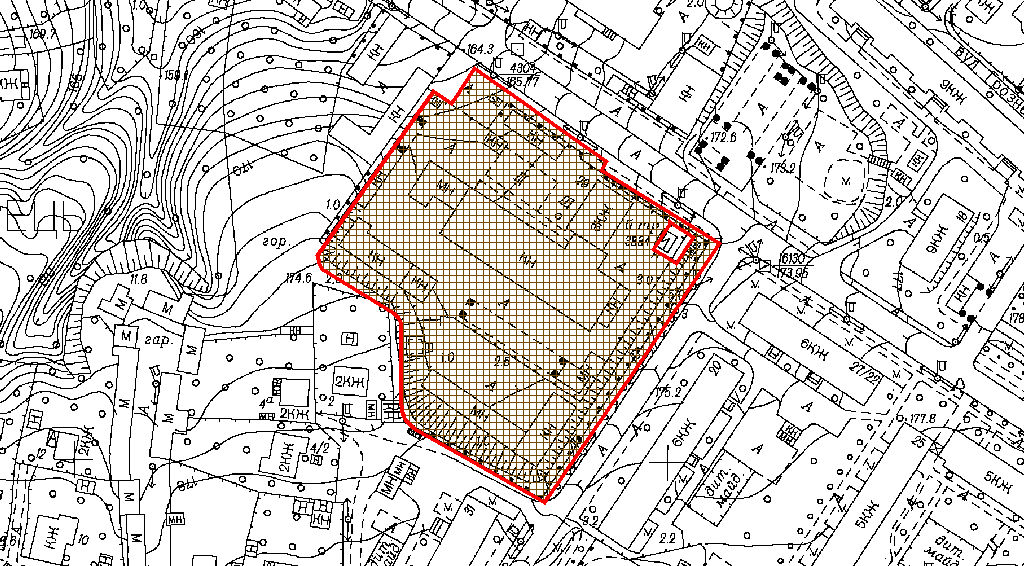 Додаток до рішення Київської міської радивід _____________ № _____________План-схемадо дозволу на розроблення проєкту землеустрою щодо відведення земельної ділянкиклопотаннявід 17.02.2022 № 350155483код земельної ділянки8000000000:91:122:0075юридична/фізична особаПРИВАТНЕ АКЦІОНЕРНЕ ТОВАРИСТВО «БІАРС»адреса земельної ділянким. Київ, р-н Шевченківський, вул. Ольжича, 29 вид землекористуванняорендавид використанняземельної ділянкидля будівництва багатофункціонального житлового комплексу з вбудовано-прибудованими приміщеннями соціально-побутового призначення та паркінгом, експлуатації та обслуговування багатофункціонального житлового комплексуорієнтовний розмір1,05 гаКиївський міський головаВіталій КЛИЧКОклопотаннявід 17.02.2022 № 350155483код земельної ділянки8000000000:91:122:0075юридична/фізична особаПРИВАТНЕ АКЦІОНЕРНЕ ТОВАРИСТВО «БІАРС»адреса земельної ділянким. Київ, р-н Шевченківський, вул. Ольжича, 29 вид землекористуванняорендавид користування земельної ділянкидля будівництва багатофункціонального житлового комплексу з вбудовано-прибудованими приміщеннями соціально-побутового призначення та паркінгом, експлуатації та обслуговування багатофункціонального житлового комплексуорієнтовний розмір1,05 гаДиректор Департаменту земельних ресурсіввиконавчого органу Київської міської ради(Київської міської державної адміністрації)Валентина ПЕЛИХНачальник третього відділууправління землеустроюДепартаменту земельних ресурсіввиконавчого органу Київської міської ради(Київської міської державної адміністрації)Раїса ОЛЕЩЕНКО